(Enclosed original bills/vouchers duly certified for payment to the supplier / Research Assistants; this format can be used for research project as well as consultancy project)                                                                                                              	                      Date:  Details of expenditure to be done from the project:*Recurring /Non-Recurring / Equipment/ Salaries/ Consumables/travel /etc.Name:	 ____________________          Signature: _____________________Date: __________	       (Project In-charge),         Contact No. Name:	______________________       Signature: _____________________Date: ____________               (Head of the Dept.)Name:	Director (RIIL)   ____________  Signature: _____________________Date: ____________COEP TECHNOLOGICAL UNIVERSITY PUNE(A Unitary Public University of Govt of Maharashtra)Expenditure  statement  for Project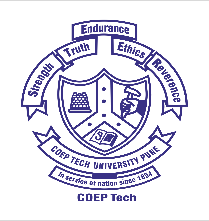 1COEP Project code  2Project Title 3Project In-charge/Principal Investigator4Funding Agency /Grant 5Project period 6Project total Sanctioned Amount7Total amount released till date8Cumulative Expenditure till submission of this expenditure:Sr. no. Bill No. / DateName of the Party / JRF stipendDescription/ItemAmount INR Budgeted head of Expenditure *